АКТ 
О ПРОВЕДЕНИИ ПРИЕМОЧНОГО ГИДРАВЛИЧЕСКОГО ИСПЫТАНИЯ НАПОРНОГО ТРУБОПРОВОДА НА ПРОЧНОСТЬ И ГЕРМЕТИЧНОСТЬГород __________________ «_______» _____________ 19 _____ г.Комиссия в составе представителей: строительно-монтажной организации_________________________________________________________________________(наименование организации, должность, фамилия, и.о.)технического надзора заказчика ______________________________________________(наименование организации, должность,_________________________________________________________________________фамилия, и.о.)эксплуатационной организации _______________________________________________(наименование организации, должность,_________________________________________________________________________фамилия, и.о.)составили настоящий акт о проведении приемочного гидравлического испытания на прочность и герметичность участка напорного трубопровода_________________________________________________________________________(наименование объекта и номера пикетов на его границах,_________________________________________________________________________длина трубопровода, диаметр, материал труб и стыковых соединений)Указанные в рабочей документации величины расчетного внутреннего давления испытываемого трубопровода Рр = _____ МПа (_____ кгс/см2) и испытательного давления Ри = ______ МПа (_____ кгс/см2).Измерение давления при испытании производилось техническим манометром класса точности ____ с верхним пределом измерений _____ кгс/см2.Цена деления шкалы манометра _____ кгс/см2.Манометр был расположен выше оси трубопровода на Z = ______ м.При указанных выше величинах внутреннего расчетного и испытательного давлений испытываемого трубопровода показания манометра Рр.м и Ри.м должны быть соответственно:Рр.м = Рр - = ______ кгс/см2, Ри.м = Ри -  = ______ кгс/см2.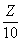 Допустимый расход подкаченной воды, определенный по табл. 6*, на 1 км трубопровода, равен ________ л/мин или, в пересчете на длину испытываемого трубопровода, равен ______ л/мин.ПРОВЕДЕНИЕ ИСПЫТАНИЯ И ЕГО РЕЗУЛЬТАТЫДля испытания на прочность давление в трубопроводе было повышено до Ри.м = ______ кгс/см2 и поддерживалось в течение _____ мин, при этом не допускалось его снижение более чем на 1 кгс/см2. После этого давление было снижено до величины внутреннего расчетного манометрического давления Рр.м = ______ кгс/см2 и произведен осмотр узлов трубопровода в колодцах (камерах); при этом утечек и разрывов не обнаружено и трубопровод был допущен для проведения дальнейшего испытания на герметичность.Для испытания на герметичность давление в трубопроводе было повышено до величины испытательного давления на герметичность Рг = Рр.м + Р = ______ кгс/см2, отмечено время начала испытания Тн = ___ ч ___ мин и начальный уровень воды в мерном бачке hн = _____ мм.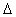 Испытание трубопровода производилось в следующем порядке:_________________________________________________________________________(указать последовательность проведения испытания и наблюдения за_________________________________________________________________________падением давления; производился ли выпуск воды из трубопровода_________________________________________________________________________и другие особенности методики испытания)За время испытания трубопровода на герметичность давление в нем по показанию манометра было снижено до _____ кгс/см2, отмечено время окончания испытания Тк = _____ ч ______ мин и конечный уровень воды в мерном бачке hк = _____ мм. Объем воды, потребовавшийся для восстановления давления до испытательного, определенный по уровням воды в мерном бачке, Q = ____ л.Продолжительность испытания трубопровода на герметичность Т = Тк - Тн = ____ мин. Величина расхода воды, подкаченной в трубопровод во время испытания, равна qп =  = ____ л/мин, что менее допустимого расхода.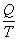 РЕШЕНИЕ КОМИССИИТрубопровод признается выдержавшим приемочное испытание на прочность и герметичность.Представительстроительно-монтажной организации          _______________________(подпись)Представитель технического надзоразаказчика                                                          _______________________(подпись)Представитель эксплуатационнойорганизации                                                     _______________________(подпись)